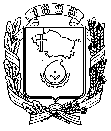 АДМИНИСТРАЦИЯ ГОРОДА НЕВИННОМЫССКАСТАВРОПОЛЬСКОГО КРАЯПОСТАНОВЛЕНИЕ16.11.2023                                    г. Невинномысск                                   № 1603О внесении изменений в муниципальную программу «Развитие муниципальной службы и противодействие коррупции в администрации города Невинномысска и ее органах», утвержденную постановлением администрации города Невинномысска от 21.06.2022 № 878В соответствии с Порядком разработки, реализации и оценки эффективности муниципальных программ города Невинномысска, утвержденным постановлением администрации города Невинномысска            от 14 апреля 2016 г. № 710, методическими указаниями по разработке, реализации и оценке эффективности муниципальных программ города Невинномысска, утвержденными постановлением администрации города Невинномысска от 08 июня 2016 г. № 1146, перечнем муниципальных программ города Невинномысска, планируемых к разработке, утвержденным распоряжением администрации города Невинномысска от 27.04.2022 № 72-р постановляю:Внести в муниципальную программу «Развитие муниципальной службы и противодействие коррупции в администрации города Невинномысска и ее органах», утвержденную постановлением администрации города Невинномысска от 21.06.2022 № 878 «Об утверждении муниципальной программы «Развитие муниципальной службы и противодействие коррупции в администрации города Невинномысска и ее органах» (далее - программа), следующие изменения:В паспорте муниципальной программы «Развитие муниципальной службы и противодействие коррупции в администрации города Невинномысска и ее органах» (далее – программа):1.1.1. Позицию «Целевые индикаторы программы» изложить в следующей редакции:1.1.2. Позицию «Ожидаемые конечные результаты реализации мероприятий программы» изложить в следующей редакции:1.2. Приложение 1 «Сведения об индикаторах достижения целей муниципальной программы «Развитие муниципальной службы и противодействие коррупции в администрации города Невинномысска и ее органах» и показателях решения задач подпрограмм муниципальной программы» к программе изложить в следующей редакции:«СВЕДЕНИЯ об индикаторах достижения целей муниципальной программы «Развитие муниципальной службы и противодействие коррупции в администрации города Невинномысска и ее органах» и показателях решения задач подпрограмм муниципальной программы «Развитие муниципальной службы и противодействие коррупции в администрации города Невинномысска и ее органах»».1.3. В приложении 2 «Перечень ведомственных целевых программ, основных мероприятий муниципальной программы «Развитие муниципальной службы и противодействие коррупции в администрации города Невинномысска и ее органах» к программе:1.3.1. Строку 2.1.1.1. изложить в следующей редакции:«»;1.3.2. Строку 2.1.1.2. изложить в следующей редакции:«».1.4. Строки 3.1. и 3.2.  приложения 3 «Объемы финансового обеспечения муниципальной программы «Развитие муниципальной службы и противодействие коррупции в администрации города Невинномысска и ее органах» к программе изложить в следующей редакции:«».1.5. Строки 3.1. и 3.2.  приложения 4 «Объемы финансового обеспечения муниципальной программы «Развитие муниципальной службы и противодействие коррупции в администрации города Невинномысска и ее органах» за счет средств бюджета города Невинномысска» к программе изложить в следующей редакции:«».1.6. Приложение 6 «Сведения об источнике информации и методике расчета индикаторов достижения целей муниципальной программы «Развитие муниципальной службы и противодействие коррупции в администрации города Невинномысска и ее органах» и показателей решения задач подпрограмм муниципальной программы «Развитие муниципальной службы и противодействие коррупции в администрации города Невинномысска и ее органах» к программе изложить в следующей редакции:«СВЕДЕНИЯоб источнике информации и методике расчета индикаторов достижения целей муниципальной программы «Развитие муниципальной службы и противодействие коррупции в администрации города Невинномысска и ее органах» и показателей решения задач подпрограмм муниципальной программы «Развитие муниципальной службы и противодействие коррупции в администрации города Невинномысска и ее органах                                                                                                                      ».1.7. Приложение 9 «Подпрограмма «Противодействие коррупции в администрации города Невинномысска и ее органах» муниципальной программы «Развитие муниципальной службы и противодействие коррупции в администрации города Невинномысска и ее органах» к программе изложить в следующей редакции:«ПОДПРОГРАММА «Противодействие коррупции в администрации города Невинномысска и ее органах» муниципальной программы «Развитие муниципальной службы и противодействие коррупции в администрации города Невинномысска и ее органах»ПАСПОРТ ПОДПРОГРАММЫ «Противодействие коррупции в администрации города Невинномысска и ее органах» муниципальной программы «Развитие муниципальной службы и противодействие коррупции в администрации города Невинномысска и ее органах»Характеристика основных мероприятий подпрограммыПодпрограммой предусмотрена реализация следующих основных мероприятий:1. Изготовление печатной продукции антикоррупционной направленности.В рамках реализации данного основного мероприятия подпрограммы осуществляется:изготовление и обеспечение муниципальных служащих печатной продукцией антикоррупционной направленности в целях повышения уровня их информированности о мерах противодействия коррупции;размещение на официальном сайте администрации города в информационно-коммуникационной сети «Интернет» информации о реализации мероприятий в сфере противодействия коррупции, выявленных фактах коррупции в органах местного самоуправления в целях повышения осведомленности граждан города об антикоррупционных мерах, реализуемых администрацией города и ее органами, обеспечении открытости деятельности администрации города в сфере противодействия коррупции.Непосредственным результатом данного основного мероприятия подпрограммы является изготовление необходимого количества материалов антикоррупционной направленности и, как следствие, повышение уровня осведомленности муниципальных служащих в вопросах антикоррупционной направленности. Ответственным исполнителем данного мероприятия является отдел общественной безопасности администрации города. 2. Организационное, научно-методическое и информационное обеспечение деятельности в области противодействия коррупции.В рамках реализации данного основного мероприятия подпрограммы осуществляется:проведение «круглых столов», семинаров, научно-практических конференций с муниципальными служащими, руководителями органов администрации города с привлечением институтов гражданского общества.Непосредственным результатом данного основного мероприятия подпрограммы станет проведение для муниципальных служащих мероприятий антикоррупционной направленности, расширение форм и способов их информированности в данных вопросах и, как следствие, минимизация коррупционных проявлений.Ответственным исполнителем данного мероприятия является отдел общественной безопасности администрации города. ».2. Опубликовать настоящее постановление в газете «Невинномысский рабочий», а также разместить  в сетевом издании «Редакция газеты «Невинномысский рабочий» и на официальном сайте администрации города Невинномысска в информационно-телекоммуникационной сети «Интернет».Глава города НевинномысскаСтавропольского края                                                                    М.А. Миненков«Целевые индикаторы программыдоля муниципальных служащих, повысивших свой профессиональный уровень число уголовных дел, дел об административной ответственности коррупционной направленности, возбужденных в отношении муниципальных служащих администрации города Невинномысска»;«Ожидаемые конечные результаты реализации мероприятий программыобеспечение высокого профессионального уровня муниципальных служащихпредотвращение уголовных дел, дел об административной ответственности коррупционной направленности, возбужденных в отношении муниципальных служащих администрации города Невинномысска».№ п/пНаименование индикатора достижения цели, показателя решения задачи, виды их временной характеристикиЕдиница измеренияЗначение индикатора достижения цели программы, показателя решения задачи подпрограммы программыЗначение индикатора достижения цели программы, показателя решения задачи подпрограммы программыЗначение индикатора достижения цели программы, показателя решения задачи подпрограммы программыЗначение индикатора достижения цели программы, показателя решения задачи подпрограммы программыЗначение индикатора достижения цели программы, показателя решения задачи подпрограммы программы№ п/пНаименование индикатора достижения цели, показателя решения задачи, виды их временной характеристикиЕдиница измерения2021 год2022 год2023 год2024 год2025 год123456781.Муниципальная программа «Развитие муниципальной службы и противодействие коррупции в администрации города Невинномысска и ее органах»Муниципальная программа «Развитие муниципальной службы и противодействие коррупции в администрации города Невинномысска и ее органах»Муниципальная программа «Развитие муниципальной службы и противодействие коррупции в администрации города Невинномысска и ее органах»Муниципальная программа «Развитие муниципальной службы и противодействие коррупции в администрации города Невинномысска и ее органах»Муниципальная программа «Развитие муниципальной службы и противодействие коррупции в администрации города Невинномысска и ее органах»Муниципальная программа «Развитие муниципальной службы и противодействие коррупции в администрации города Невинномысска и ее органах»Муниципальная программа «Развитие муниципальной службы и противодействие коррупции в администрации города Невинномысска и ее органах»2.Цель 1 программы: формирование высококвалифицированного кадрового состава администрации города НевинномысскаЦель 1 программы: формирование высококвалифицированного кадрового состава администрации города НевинномысскаЦель 1 программы: формирование высококвалифицированного кадрового состава администрации города НевинномысскаЦель 1 программы: формирование высококвалифицированного кадрового состава администрации города НевинномысскаЦель 1 программы: формирование высококвалифицированного кадрового состава администрации города НевинномысскаЦель 1 программы: формирование высококвалифицированного кадрового состава администрации города НевинномысскаЦель 1 программы: формирование высококвалифицированного кадрового состава администрации города Невинномысска2.1.Индикатор 1 достижения цели 1 программы: доля муниципальных служащих, повысивших свой профессиональный уровень и уровень своей компетенции, за годпроцент1001001001001003.Подпрограмма 1: «Развитие муниципальной службы в администрации города Невинномысска и ее органах»Подпрограмма 1: «Развитие муниципальной службы в администрации города Невинномысска и ее органах»Подпрограмма 1: «Развитие муниципальной службы в администрации города Невинномысска и ее органах»Подпрограмма 1: «Развитие муниципальной службы в администрации города Невинномысска и ее органах»Подпрограмма 1: «Развитие муниципальной службы в администрации города Невинномысска и ее органах»Подпрограмма 1: «Развитие муниципальной службы в администрации города Невинномысска и ее органах»Подпрограмма 1: «Развитие муниципальной службы в администрации города Невинномысска и ее органах»3.1.Задача 1 подпрограммы 1: обеспечение профессионального развития лиц, замещающих должности муниципальной службы в администрации города Невинномысска и ее органахЗадача 1 подпрограммы 1: обеспечение профессионального развития лиц, замещающих должности муниципальной службы в администрации города Невинномысска и ее органахЗадача 1 подпрограммы 1: обеспечение профессионального развития лиц, замещающих должности муниципальной службы в администрации города Невинномысска и ее органахЗадача 1 подпрограммы 1: обеспечение профессионального развития лиц, замещающих должности муниципальной службы в администрации города Невинномысска и ее органахЗадача 1 подпрограммы 1: обеспечение профессионального развития лиц, замещающих должности муниципальной службы в администрации города Невинномысска и ее органахЗадача 1 подпрограммы 1: обеспечение профессионального развития лиц, замещающих должности муниципальной службы в администрации города Невинномысска и ее органахЗадача 1 подпрограммы 1: обеспечение профессионального развития лиц, замещающих должности муниципальной службы в администрации города Невинномысска и ее органах3.1.1.Показатель 1 решения задачи 1 подпрограммы 1: численность муниципальных служащих, повысивших свой профессиональный уровень и уровень своей компетенции, за годчеловек2402412432442444.Цель 2 программы: создание эффективной системы противодействия коррупции в администрации города Невинномысска и ее органах, формирование в обществе антикоррупционного сознания и нетерпимости к коррупционному поведениюЦель 2 программы: создание эффективной системы противодействия коррупции в администрации города Невинномысска и ее органах, формирование в обществе антикоррупционного сознания и нетерпимости к коррупционному поведениюЦель 2 программы: создание эффективной системы противодействия коррупции в администрации города Невинномысска и ее органах, формирование в обществе антикоррупционного сознания и нетерпимости к коррупционному поведениюЦель 2 программы: создание эффективной системы противодействия коррупции в администрации города Невинномысска и ее органах, формирование в обществе антикоррупционного сознания и нетерпимости к коррупционному поведениюЦель 2 программы: создание эффективной системы противодействия коррупции в администрации города Невинномысска и ее органах, формирование в обществе антикоррупционного сознания и нетерпимости к коррупционному поведениюЦель 2 программы: создание эффективной системы противодействия коррупции в администрации города Невинномысска и ее органах, формирование в обществе антикоррупционного сознания и нетерпимости к коррупционному поведениюЦель 2 программы: создание эффективной системы противодействия коррупции в администрации города Невинномысска и ее органах, формирование в обществе антикоррупционного сознания и нетерпимости к коррупционному поведению4.1.Индикатор 1 достижения цели 2 программы: число уголовных дел, дел об административной ответственности коррупционной направленности, возбужденных в отношении муниципальных служащих, за годединиц000005.Подпрограмма 2: «Противодействие коррупции в администрации города Невинномысска и ее органах»Подпрограмма 2: «Противодействие коррупции в администрации города Невинномысска и ее органах»Подпрограмма 2: «Противодействие коррупции в администрации города Невинномысска и ее органах»Подпрограмма 2: «Противодействие коррупции в администрации города Невинномысска и ее органах»Подпрограмма 2: «Противодействие коррупции в администрации города Невинномысска и ее органах»Подпрограмма 2: «Противодействие коррупции в администрации города Невинномысска и ее органах»Подпрограмма 2: «Противодействие коррупции в администрации города Невинномысска и ее органах»5.1.Задача 1 подпрограммы 2: повышение уровня антикоррупционной компетентности муниципальных служащих администрации города Невинномысска и ее органов, а также представителей институтов гражданского обществаЗадача 1 подпрограммы 2: повышение уровня антикоррупционной компетентности муниципальных служащих администрации города Невинномысска и ее органов, а также представителей институтов гражданского обществаЗадача 1 подпрограммы 2: повышение уровня антикоррупционной компетентности муниципальных служащих администрации города Невинномысска и ее органов, а также представителей институтов гражданского обществаЗадача 1 подпрограммы 2: повышение уровня антикоррупционной компетентности муниципальных служащих администрации города Невинномысска и ее органов, а также представителей институтов гражданского обществаЗадача 1 подпрограммы 2: повышение уровня антикоррупционной компетентности муниципальных служащих администрации города Невинномысска и ее органов, а также представителей институтов гражданского обществаЗадача 1 подпрограммы 2: повышение уровня антикоррупционной компетентности муниципальных служащих администрации города Невинномысска и ее органов, а также представителей институтов гражданского обществаЗадача 1 подпрограммы 2: повышение уровня антикоррупционной компетентности муниципальных служащих администрации города Невинномысска и ее органов, а также представителей институтов гражданского общества5.1.1.Показатель 1 решения задачи 1 подпрограммы 2: охват информированности муниципальных служащих в сфере противодействия коррупции, на конец годапроцент10010010010010012345672.1.1.1.Основное мероприятие 1: изготовление печатной продукции  антикоррупционной направленности обеспечение выполнения функций органами местного самоуправления и органами администрации города, главными распорядителями средств бюджета города, казенными учреждениями, подведомственными главным распорядителям средств бюджета городаотдел общественной безопасности администрации городаоктябрь2023 годадекабрь2025 годап. 5.1.1 приложения 1к программе12345672.1.1.2.Основное мероприятие 2: организационное, научно-методическое и информационное обеспечение деятельности в области противодействия коррупции обеспечение выполнения функций органами местного самоуправления и органами администрации города, главными распорядителями средств бюджета города, казенными учреждениями, подведомственными главным распорядителям средств бюджета городаотдел общественной безопасности администрации городамарт2023 годадекабрь2025 годап. 5.1.1 приложения 1к программе1234563.1.Основное мероприятие 1: изготовление печатной продукции  антикоррупционной направленностивсего:20,0020,0020,003.1.Основное мероприятие 1: изготовление печатной продукции  антикоррупционной направленностисредства федерального бюджета---3.1.Основное мероприятие 1: изготовление печатной продукции  антикоррупционной направленностисредства бюджета Ставропольского края---3.1.Основное мероприятие 1: изготовление печатной продукции  антикоррупционной направленностисредства бюджета города Невинномысска, в том числе, предусмотренные:20,0020,0020,003.1.Основное мероприятие 1: изготовление печатной продукции  антикоррупционной направленностиотделу общественной безопасности администрации города Невинномысска20,0020,0020,003.1.Основное мероприятие 1: изготовление печатной продукции  антикоррупционной направленностисредства внебюджетных источников---3.2.Основное мероприятие 2: организационное, научно-методическое и информационное обеспечение деятельности в области противодействия коррупциивсего:---3.2.Основное мероприятие 2: организационное, научно-методическое и информационное обеспечение деятельности в области противодействия коррупциисредства федерального бюджета---3.2.Основное мероприятие 2: организационное, научно-методическое и информационное обеспечение деятельности в области противодействия коррупциисредства бюджета Ставропольского края---3.2.Основное мероприятие 2: организационное, научно-методическое и информационное обеспечение деятельности в области противодействия коррупциисредства бюджета города Невинномысска---3.2.Основное мероприятие 2: организационное, научно-методическое и информационное обеспечение деятельности в области противодействия коррупциисредства внебюджетных источников---123456789103.1.Основное мероприятие 1: изготовление печатной продукции  антикоррупционной направленности0820120590всего:20,0020,0020,003.1.Основное мероприятие 1: изготовление печатной продукции  антикоррупционной направленности0820120590отдел общественной безопасности  администрации города20,0020,0020,003.2.Основное мероприятие 2: организационное, научно-методическое и информационное обеспечение деятельности в области противодействия коррупции----всего:---№п/пНаименование индикатора достижения цели программы и показателя решения задачи подпрограммыЕдиница измеренияИсточник информации (методика расчета)Временные характеристики индикатора достижения цели программы и показателя решения задачи подпрограммы 123451.Муниципальная программа «Развитие муниципальной службы и противодействие коррупции в администрации города Невинномысска и ее органах»Муниципальная программа «Развитие муниципальной службы и противодействие коррупции в администрации города Невинномысска и ее органах»Муниципальная программа «Развитие муниципальной службы и противодействие коррупции в администрации города Невинномысска и ее органах»Муниципальная программа «Развитие муниципальной службы и противодействие коррупции в администрации города Невинномысска и ее органах»1.2.Цель 1 программы: формирование высококвалифицированного кадрового состава администрации города НевинномысскаЦель 1 программы: формирование высококвалифицированного кадрового состава администрации города НевинномысскаЦель 1 программы: формирование высококвалифицированного кадрового состава администрации города НевинномысскаЦель 1 программы: формирование высококвалифицированного кадрового состава администрации города Невинномысска1.2.1.Индикатор 1 достижения цели 1 программы: доля муниципальных служащих, повысивших свой профессиональный уровень и уровень своей компетенциипроцентДО= ЧО х 100% /ОК*за год2.Подпрограмма 1: «Развитие муниципальной службы в администрации города Невинномысска и ее органах»Подпрограмма 1: «Развитие муниципальной службы в администрации города Невинномысска и ее органах»Подпрограмма 1: «Развитие муниципальной службы в администрации города Невинномысска и ее органах»Подпрограмма 1: «Развитие муниципальной службы в администрации города Невинномысска и ее органах»2.1.Задача 1 подпрограммы 1: обеспечение профессионального развития лиц, замещающих должности муниципальной службы в администрации города Невинномысска и ее органахЗадача 1 подпрограммы 1: обеспечение профессионального развития лиц, замещающих должности муниципальной службы в администрации города Невинномысска и ее органахЗадача 1 подпрограммы 1: обеспечение профессионального развития лиц, замещающих должности муниципальной службы в администрации города Невинномысска и ее органахЗадача 1 подпрограммы 1: обеспечение профессионального развития лиц, замещающих должности муниципальной службы в администрации города Невинномысска и ее органах2.1.1.Показатель 1 решения задачи 1 подпрограммы 1: численность муниципальных служащих, повысивших свой профессиональный уровень и уровень своей компетенциичеловекданные управления документационного и кадрового обеспечения администрации города Невинномыссказа год3.Цель 2 программы: создание эффективной системы противодействия  коррупции в администрации города Невинномысска и ее органах, формирование в обществе антикоррупционного сознания и нетерпимости к коррупционному поведениюЦель 2 программы: создание эффективной системы противодействия  коррупции в администрации города Невинномысска и ее органах, формирование в обществе антикоррупционного сознания и нетерпимости к коррупционному поведениюЦель 2 программы: создание эффективной системы противодействия  коррупции в администрации города Невинномысска и ее органах, формирование в обществе антикоррупционного сознания и нетерпимости к коррупционному поведениюЦель 2 программы: создание эффективной системы противодействия  коррупции в администрации города Невинномысска и ее органах, формирование в обществе антикоррупционного сознания и нетерпимости к коррупционному поведению3.1.Индикатор 1 достижения цели 2 программы: число уголовных дел, дел об административной ответственности коррупционной направленности, возбужденных в отношении муниципальных служащихединицданные управления документационного и кадрового обеспечения администрации города Невинномыссказа год4.Подпрограмма 2: «Противодействие коррупции в администрации города Невинномысска и ее органах»Подпрограмма 2: «Противодействие коррупции в администрации города Невинномысска и ее органах»Подпрограмма 2: «Противодействие коррупции в администрации города Невинномысска и ее органах»Подпрограмма 2: «Противодействие коррупции в администрации города Невинномысска и ее органах»4.1.Задача 1 подпрограммы 2: повышение уровня антикоррупционной компетентности муниципальных служащих администрации города Невинномысска и ее органов, а также представителей институтов гражданского обществаЗадача 1 подпрограммы 2: повышение уровня антикоррупционной компетентности муниципальных служащих администрации города Невинномысска и ее органов, а также представителей институтов гражданского обществаЗадача 1 подпрограммы 2: повышение уровня антикоррупционной компетентности муниципальных служащих администрации города Невинномысска и ее органов, а также представителей институтов гражданского обществаЗадача 1 подпрограммы 2: повышение уровня антикоррупционной компетентности муниципальных служащих администрации города Невинномысска и ее органов, а также представителей институтов гражданского общества4.1.1.Показатель 1 решения задачи 1 подпрограммы 2: охват информированности муниципальных служащих в сфере противодействия коррупциипроцентданные управления документационного и кадрового обеспечения администрации города Невинномысскана конец годаНаименование подпрограммыподпрограмма«Противодействие коррупции в администрации города Невинномысска и ее органах» муниципальной программы «Развитие муниципальной службы и противодействие коррупции в администрации города Невинномысска и ее органах» (далее - подпрограмма)Ответственный исполнитель подпрограммыотдел общественной безопасности администрации города Невинномысска (далее - город)Соисполнители подпрограммынетИные участники подпрограммынетЗадача подпрограммыповышение уровня антикоррупционной компетентности муниципальных служащих администрации города и ее органов, а также предст6авителей институтов гражданского обществаПрограммно-целевые инструменты подпрограммынетПоказатели подпрограммыохват информированности муниципальных служащих в сфере противодействия коррупцииСроки реализации подпрограммы2023 - 2025 годыОбъемы и источники финансового обеспечения подпрограммыобъем финансового обеспечения подпрограммы за счет средств бюджета города составит 60,00 тыс. рублей, в том числе по годам:в 2023 году – 20,00 тыс. рублей;в 2024 году - 20,00 тыс. рублей;в 2025 году - 20,00 тыс. рублейОжидаемые конечные результаты реализации подпрограммы100 процентное обеспечение муниципальных служащих информационными материалами в сфере противодействия коррупции